RECENSIE. ‘De bastaard’ op TAZ: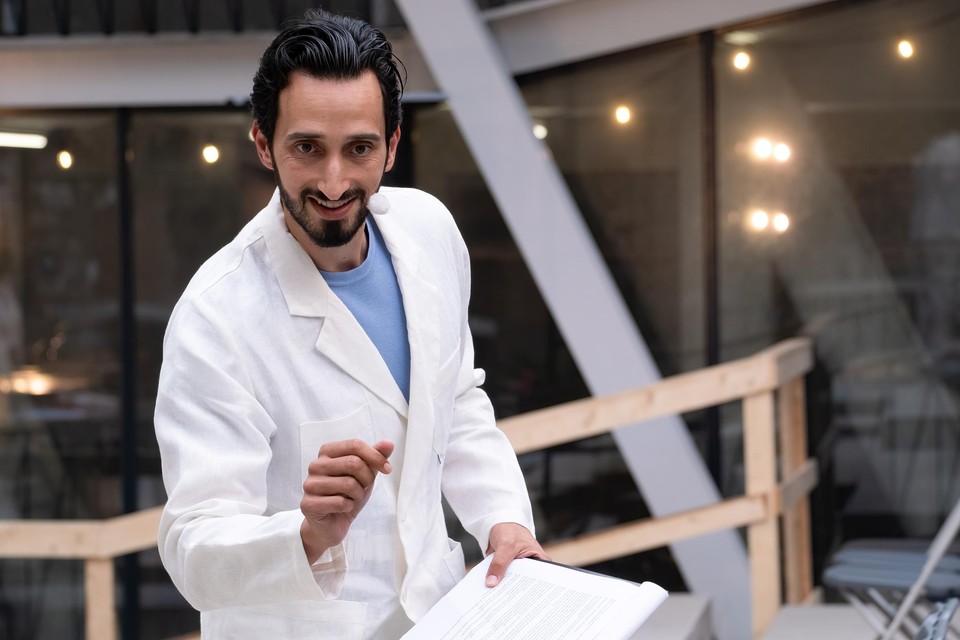 Openhartige verhalen à volonté.  — ©  TAZGuy Van VlietWoensdag 28 juli 2021 om 03:00Rashif El Kaoui is een halfbloed. Een bastaard, zoals hij het zelf noemt. Geboren worden uit een Marokkaanse vader en een Vlaamse moeder lijkt de kans te bieden om van twee walletjes te eten. In realiteit, zo blijkt in het ontwapenende verhaal van Rashif, valt de halfbloed tussen wal en schip.“Mijn X-chromosoom komt uit de Vlaamse Kempenklei, mijn Y-chromosoom uit het mulle Atlaszand”, omschrijft de acteur het zelf. Ook al at hij veel meer stoemp dan couscous, hij werd nooit als Vlaming aanzien. En voor de Marokkaanse familie is hij de vlek op het tapijt die je verbergt door er een tafeltje op te zetten. Bastaard zijn, het drukte op zijn schouders, maar nu wil hij die term dragen als een geuzennaam. Daarom gaat hij deze zomer zijn intussen overleden vader achterna. De route volgen die zijn vader naar Vlaanderen bracht. Omdat de reis door corona vijf keer werd uitgesteld, brengt de acteur zijn voorstelling tijdens Theater aan Zee nog als performance.Aan openhartige verhalen geen gebrek, maar de reis naar Marokko moet de acteur helpen om in één adem zijn eigen weg te vinden. Rashif El Kaoui heeft alles in handen om zijn pamflet van een bastaard uit te laten groeien tot, in meer dan één betekenis, de voorstelling van zijn leven.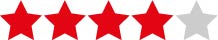 